 DLEACS 15 Day School Closure Instructional Plan March – June 2020  Objective:15 day – School Closure Instructional Plan. Guidelines require the following: Equitable Access for AllSpecial Education  - 10 hours per/weekBreakfast/Lunch ProvisionsSchool  Campus Sanitation PlanFYI:  15 Days of School ClosureTeachers will use Adobe Connect for Presentation platform https://meet39658867.adobeconnect.com/r0krjh07wydw/DLEACS will provide cleaning of all classrooms via DLEACS custodial and “Professional Cleaning” where warranted Teachers to provide approximately 1.5 – 2.0 hours of daily instruction (7.5/10 hours general instructioin/10 hours special needs instruction per week)Classess start online at 10AME – attendance will be taken from 9:45 – 10AMDO Now – 10 minutes/Mini Lesson 15 minutes/Modeling 10 minutes/Activity 10 – 15 minutes/Wrap up & instructions for heomework – same format for Math & ELA/LHomework given daily/Homework submitted through GOOGLE Classroom and/or IREADY/LINKIT/Think CentralDLEACS will use a 2 – part virtual classroom system Presentation – Direct online teacher facilitated instructionSubmission – All activites, homework, quizzess/tests submitted through school E – Platforms JCBOE will provide DLEACS students with grab – and – go meals at various satellite locations throughout Jersey CityNurse/Administration/Administrative Assistants/Social Workers/Guidance Counselor/Custodians on site between 8AM – 11AMNO students permitted to stay in any school buildingAll families surveyed to ascertain technolgy & internet connectivity School to identify & supply families (in – need) with internet provider & Chrome Books Teachers to email lesson plans to administrative assistant & administrationAdministration to dispense “instruction accountability tracker sheet” to monitor core instructionItenirates (Speech Therapy/Occupational Therapy – through contractual agreement with INVO) to provide services via school prescribed E – platform (Canvas, Blackboard, GOOGLE Classroom) per IEP requirementsAll school closure updates will be rendered by Classroom DOJO and/or Blackboard Connect “All Call” systemALL parents are responsible for providing the school with current phone contact infromation for the Blackboard Connect All Call  & Classroom DOJO systemsAll content areas covered will be gradedAll students are required to attend the virtual classroom sessionsOnline Attendance COUNTS Breakfast/LunchAll DLEACS students can obtain meals at JCBOE satellite locations throughout Jersey CityCurriculumGrade Level – K – 2Content Area – Math & ELA/LTechnology Requirement – IPADS, Chromebooks, IMACSParent Directions – will receive directions via Classroom DOJO and/or Blackboard Connect & hard copy via “backpack mail”Teacher Delivery – direct instruction via the internetTeacher Planning – will plan for school closure during cluster meetingsGrading/Report Card – 3rd quarter report card day will continue as planed (4/7/2020) unless school is closed on orders of the Department of Health and/or the local City/County Department of Education Overview Math Curriculum FrameworkUnits within the curricular framework for mathematics are designed to be taught in the order in which they are presented in kindergarten through grade eight including Algebra I.  There is a logical and developmentally appropriate progression of standards, with strong consideration given to Major, Supporting, and Additional content standards presented because most concepts build upon each other.  Major, Supporting and Additional Content standards are color coded for the districts to understand where to prioritize.  The intent of the standards is to integrate the Major, Supporting and Additional standards.  Major, Supporting and Additional clusters of mathematics content standards are based on the New Jersey Student Learning Standards. Not all of the content in a given grade is emphasized equally in the standards. Some clusters require greater emphasis than others based on the depth of the ideas, time needed to master or model, and/or their importance to future grade levels. The standards in the framework are color coded as Major (green), Supporting (blue) and Additional (yellow). Suggested Mathematical Practice Standards are listed in each unit to be imbedded regularly in daily math instruction.  Major content areas are the instructional focus of each unit.  The beginning units in kindergarten through grade two are designed with more time spent on foundational mathematical concepts needed for future units to build towards fluency in mathematics.  Units in grades three through five follow the a logical progression of standards ensuring enough time for formal instruction with the Major Standards while still embedding Supporting and Additional Content Standards as well as Mathematical Practice Standards.  It is also important to note that the fluency requirement for kindergarten through grade five is critical for students to master.References: https://www.nj.gov/education/cccs/frameworks/math/Overview ELA/L Curriculum FrameworkDLEACS aligns the ELA/L curriculum framework with the NJDOE. ELA/L units are intended and are designed to be presented in the order as they appear within the framework for kindergarten through grade five. This is due to the building of foundational skills throughout the year. For English language arts grades six through eighth in the case of DLEACS, curriculum standards spiral and repeat in a deeper manner grade-by-grade. That should reflects the transition from application to mastery of skills as assessed on summative tests. As suggested by the NJDOE, DLEACS cluster standards into four units incorporating speaking and listening and language standards.https://www.nj.gov/education/cccs/frameworks/ela/ To this end DLEACS uses the following materials to guide students through the teaching and learning process combined with using a co-teaching platform utilizing teacher assistants and in class support teachers whenever possible as a means to differentiate the educational experiences that have distinguished DLEACS from community schools resulting in students being accepted into every top-tier ranking schools in Hudson County:K – 2 Our K-2 Cluster utilizes the Journey's Curriculum for Language Arts.Readworks articles are used as a sub curriculum to align with topics associated with Journeys.We glean Informational text articles from Readworks as part of the curricula material.Go Math, a Houghton Mifflin Harcourt product, is the Math text Curricula material. We use the online HMH tool – ThinkCentral.ComTeachers are required to assign differentiated assessments for both Language Arts and Math through the Think Central portal. K – 2 incorporates the I-Ready, adaptive online system for Math and ELA/L to build student content/skill levels.Standards are aligned to the curriculum. For the first time in the school’s history teachers have been taught to create Interim Assessments aligned with the NJSLS using LINKITK – 2 & the “floating TA” assigned to classrooms assist the teacher with guided practice for students in small groups as well as identified targeted students.TA's also assist with keeping the students on task while the classroom teacher is launching the lesson for the entire class or differentiating instruction for identified small groups of students. The “Floating TA” is a result of reassessing the use of TAs to support instruction and operations for the current school yearGrades 3 – 5 Curricular Materials Used:Teachers from Grades 3-5 use the following curricular materials, both `book and online resources, in their respective classrooms:Journeys Text book and Skills BookGo Math TextbooksScience Fusion Think Central ELA and MathIREADY Reading and MathLeveled Reading Books (ELA)The following are online platforms that are used for skills enrichment and assessment:ReadworksLINKIT for Skills Lessons and AssessmentIREADYSupplementary resources are also used in the classroom to enhance mastery of skills both in Reading and Math.Super Teacher WorksheetsCommon Core WorksheetsGrades 6 – 8 Alignment to Standards (teaching of major/minor standards)Every teacher is required to adhere to the New Jersey Learning Standards (NJSLS) for both ELA and Math. These standards had been organized in a framework for a given number of weeks and to be assessed periodically. These standards are categorized as major, supporting, and additional. Critical standards are prioritized and are given in depth mastery and rigor as much as possible. Furthermore, these standards are reflected in every teacher’s weekly lesson plan, differentiated activities, and ongoing and periodic assessments (both formal and informal).Math Program A combination of HMH Go Math and MyHRW designed to help students use what they learned in 5th grade (operations/numbers base 10) start to learn/apply statistics, ratios & proportionality and Geometry in preparation for 7th grade.
7th grade students continue to become more fluent in solving problems, dealing with equations & working on ratios & proportionality. 
8th grade students continue to work on ratios & proportionality, equations and learn about functions to prepare students for HS math. 
To this end we use:
1. 6th grade - HMH Go Math/IREADY-Adaptive program and LINKIT. 

2. 7th grade - MyHRW This platform reinforces and readies students for pre-algebra and basic geometry concepts.

3. Grade 8 - Also use My HRW and IREADY to introduce functions, slope and graphing linear equations. It also gets students ready to take algebra In high school.ELA/LMiddle school ELA/L works on Reading Literature, Writing, Language, and Speaking and Listening throughout the 4 units in grades 6 – 8. Middle school identifies appropriate texts for each grade level. In addition to grade appropriate texts supplemental reading, and writing resources are used to synthesize and/or connect reading and writing to the to the standards covered throughout the 4 units in order to help students deepen their capacity regarding reading and writing skills. DLEACS uses the uncommon school assessment approach to assess their understanding and/or demonstration of learning particular skills based on the unit standards that students were taught within the 4 – 6 week period typically during October, December, February and April. By the end of the year in 6th grade students are expected to grasp/understand reading literature stories, poems, and dramas. By the end of the year in 6th grade students are expected to grasp/understand reading informational texts and comprehend literary nonfiction text.By the end of the year in 6th grade students are expected to grasp/understand how to write research for specific topics and purposesBy the end of the 6th grade students are expected to able to utilize speaking/listening techniques to synthesize their reading and writing skills to sequence ideas and facts using details to make presentationsBy the end of the year in 6th grade students are expected to begin the process of writing and narrating History Science and technical events, scientific procedures/experiments/processes in an organized manner.All of the above prepares students for the Literary Analysis and Research Simulated Tasks as assessed on the NJSLS. Grade 7 & 8 take a deeper dive into the same standards. To this end, Middle school ELA/L utilizes the following text and/or written curricula supplemental materials:Prentice HallAchieve the CordReadworksFlow VocabularyAudible Internet Resources – such as “The Boy in the Stripped Pajamas, The Skin I’m InWe use IREADY as a bridge resource for Journeys that is also used in the 6th grade as part of the 5th grade to 6th grade continuum. Resources:Go MathJourneysThink CentralClass DOJOScience FusionLinks to NJDOE – ELA & Math/Algebra Standards & Curriculum FrameworksKhan Academy  - teacher provided resourceIREADYPearson Support*** ALL teachers required to provide Unit Review Assessment at the conclusion of each one of the 3 weeks (Week 1 – Friday Unit 1 Online Assessment; Week 2 – Friday Unit 2 Online Assessment; The same for Week 3/Unit 3 review & testing *** ALL teachers will review 1 unit per weekCall the following numbers in case of the following emergencies:911 – medical/police emergencies211 – Community, Human Services and Emergency Management / Security Assistance511 – Traffic and transportation information (877) 294- HELP (4357) - Mental Health Association Toll Free Help Line New JerseyNIXLE.com – text your zip code to 888777 to opt in for information regarding – weather alerts, criminal activity, severe traffic, missing persons & local events  - this information is provided as a link from https://www.nj.gov/humanservices/dmhas/information/800 – 273 – 8255 – Suicide Prevention Lifeline855 – 654 – 6735 – NJ Hope Line Peer Support & Suicide Prevention Hotline800-222-1222 or 800-962-1253 if using out-of-state phone line – NJ Coronavirus & Poison Center Hotline – Trained professionals are standing by to answer your call 24/7 OR visit nj.gov/healthDr. Lena Edwards Academic Charter SchoolDLEACS 15 Day Coronavirus School Closure Instructional Plan March – June 2020  March June 2020Dr. Lena Edwards Academic Charter SchoolDLEACS 15 Day Coronavirus School Closure Instructional Plan March – June 2020  March June 2020Dr. Lena Edwards Academic Charter SchoolDLEACS 15 Day Coronavirus School Closure Instructional Plan March – June 2020  March June 2020Dr. Lena Edwards Academic Charter SchoolDLEACS 15 Day Coronavirus School Closure Instructional Plan March – June 2020  March June 2020Dr. Lena Edwards Academic Charter SchoolDLEACS 15 Day Coronavirus School Closure Instructional Plan March – June 2020  March June 2020Day/Time (Mon – Fri)InstructionInstructionInstructionCustodial Cleaning9:15AM – 9AMBreakfast/Lunch Distribution – Satellite Locations (JCBOE)Breakfast/Lunch Distribution – Satellite Locations (JCBOE)Breakfast/Lunch Distribution – Satellite Locations (JCBOE)Breakfast/Lunch Distribution – Satellite Locations (JCBOE)8AM – 11AMNurse on Duty & Essential employees on dutyNurse on Duty & Essential employees on dutyNurse on Duty & Essential employees on duty9:45AM – 10:00AM 10:00AM – 10:45AMK – 2 Attendance3 – 5 Attendance                             6 – 8 Attendance3 – 5 Attendance                             6 – 8 Attendance3 – 5 Attendance                             6 – 8 Attendance9:45AM – 10:00AM 10:00AM – 10:45AMK -2 – Online InstructionELA/SPED3 – 5 - Online Instruction                       6 – 8 - Online InstructionELA/SPED                                                   ELA/SPED3 – 5 - Online Instruction                       6 – 8 - Online InstructionELA/SPED                                                   ELA/SPED3 – 5 - Online Instruction                       6 – 8 - Online InstructionELA/SPED                                                   ELA/SPED11:00AM-12:00PMK -2 – Online InstructionMATH/SPED3 – 5  – Online InstructionMath/SPED6 – 8 – Online InstructionMath/SPEDCustodians cleaning 12:30PM-1:30PMPlanning – K-2/3-5/6-8/SPED – Once per week Day TBDPlanning – K-2/3-5/6-8/SPED – Once per week Day TBDPlanning – K-2/3-5/6-8/SPED – Once per week Day TBDCustodians cleaning 1:30PM-2:15PMScience Grades 5 & 8Computersk-2 – IREADY3-8 – GOOGLE Classroom AssignmentsSocial Studies Grades 4 – 8 Custodians Cleaning2:30PM-3:00PMOnline Administrative MeetingsAll teachers – grading & posting daily lessonsMedical updates from DOE/DOHCustodians Cleaning3:00PM-3:45PMWeekly ALL Staff meeting OnlineAll teachers – grading & posting daily lessonsUpdate CEO/BoardCustodians CleaningProgramGradeContentGuidelines K – 2 Notes/Expectations  for StudentsK – 2 ELA/L, Math & ScienceK 1st2nd Kindergarten ELArhyming pairsCVC wordsHigh-frequency wordsReading passages and comprehension questions (main idea, key details)Write the beginning, middle, end of a story(RL.K.1, RL.K.2, RL.K.4, RL.K.7, RL.K.9, RL.K.10, RI.K.1, RI.K.2, RI.K.7, RF.K.3C, RF.K.4A,B, L.K.1.A, L.K.2A, W.K.3)All teachers review 3 units of content with students  onlineAll teachers required to provide 3 week schedules for “presentation & submission” teaching & learning platformActivity/content packets disseminated to students prior to Coronavirus – related school closureAll lesson plans submitted weeklyScience – based projects for K – 2 All IREADY Clever Badges to be sent homeIREADY lessons TBAK- ELAStudents will be able to:recognize and name a rhyming pairisolate letter sounds and blend cvc wordslisten to or read a short story and answer comprehension questions (character, setting, main idea, key details)write and draw about the beginning, middle, and end of a storyKindergarten Math3D ShapesCount and Write to 100Addition and SubtractionKindergarten MathAnalyze and compare three-dimensional shapes by attributes.Identify, name, and describe three-dimensional shapes including spheres.Identify, name, and describe three-dimensional shapes including cubes.Identify, name, and describe 3D shapes including cylinders.Identify, name, and describe 3D shapes including cones.Solve problems by using the strategy use logical reasoning.Model two-and 3D shapes by building and drawing.Classify and count objects by color.Classify and count objects by shape.Classify and count objects by size.Make a graph to count objects that have been classified into categories.Read a graph to count objects that have been classified into categories.Count forward a given number.Model and count 20 with objects.Represent up to 20 objects with a number name and a written numeral.Solve problems by using the strategy make a model.Know the count sequence when counting to 50 by ones.Know the count sequence when counting to 100 by ones.Know the count sequence when counting to 100 by tens.Use sets of tens to count 100.Use drawings to solve addition and subtraction problems.Solve word problems using addition and subtraction strategy.          Complete IReady assignments and Assessments.1st GradeReading & Phonics:Week 11. Sequencing2. ar says R spelling pattern3. Weekly sight wordsWeek 21. Main idea and details2. er, ir and ur spelling pattern3. Weekly sight wordsWeek 31. Central message2.compound words3. Weekly sight wordsMath:Week 11. Greater than/Less thanWeek 21.Count & model 120Week 31. addition & subtraction relationshipsScience:Week 1-31. Caring for the Earth2. Recycling3. Plant growthIn class support students received packets based on their needs. Assignments, projects and tests were designed based on their grade level. The packets that were distributed involved math, reading, and a science project. They are expected to complete each test based on the day it is due. I-ready/Clever lessons were given based on their level.ProgramGradeContentNotes/Expectations for StudentsWeek 1 and 2ELA1.Phonics- Homophones2. Reading – Gloria who Might Be My Best Friend Read the story online at www.thinkcentral.com3. Grammar –Adjectives4. Science- Plants and Animals-Each Readworks article is to be used for 2 days.-Read Readworks article and answer comprehension questions. --On day 2 complete the attached graphic organizer.*Students will use worksheets, iReady, Readworks, Think Central for practice, homework and assessment.Math - DataLesson 1 Collect DataLesson 2 Read Picture GraphsLesson 3 Make Picture GraphsMid chapter CheckpointLesson 4 Read Bar GraphsLesson 5 Make Bar GraphsLesson 6. Problem Solving* Display DataMid chapter 10 Review/TestChapter 10 Test Online2nd Grade- Mrs. Salazar/Ms. FutrellPhonics Some English words that sound the same have different meaning and spellings.Homophones are words that sound alike but are spelled differently. They are different words.ReadingUnderstanding CharactersStudents can use what a character thinks, does, and say to figure out the character’s traits and feelings. They can look for clues in the words and pictures to help them understand more about the character.They can also understand characters by focusing on how the characters act and how they respond to events and challenges that take place in the story.GrammarAdjective is the word that describe.Students can use adjectives that compare to make their writing more interesting.Add –er to adjectives to compare two people, animals, places, or things.Add- est to compare more than two people, animals, or things.MathData is information that is often organized into charts and graphs.-Taking a survey is a way of collecting a data.-They can read and interpret data in a picture graph.-Discuss with children how bar graphs and picture graphs compare. Point out that both have a title and categories; are built from left to right (for horizontal graphs); and show data. Also point out differences: a picture graph has pictures or symbols and a bar graph has bars; and a picture graph has a key and a bar graph has a scale.1.A picture of each assignment completed must be sent to daily via Class DOJO.2.Complete assigned activity online will be given in Readworks, Think Central (ELA and Math) and iReady daily.MathDo NowComplete Show and Share for each lesson dailyAssignmentComplete on Your Own Task DailyHomeworkComplete Homework ActivityComplete Assigned Lessons on ThinkCentral.comWeek 2 and 3ELA1.Phonics- Suffix –y, --ly, -ful2. Reading – The Goat in a Rug Read the story online at www.thinkcentral.com3. Grammar –Irregular Verb4. Social Studies - 7 Continents and Oceans-Each Readworks article is to be used for 2 days.-Read Readworks article and answer comprehension questions. --On day 2 complete the attached graphic organizer.*Students will use worksheets, iReady, Readworks, Think Central for practice, homework and assessment.Math- GeometryLesson 1 Three Dimensional ShapeLesson 2 Attributes of Three                       Dimensional ShapesLesson 3. Build Three Dimensional                  ShapesLesson 4 Angles in Two                   Dimensional Shapes www.thinkcentral.com2nd Grade- Mrs. SalazarPhonics Suffixes -y,-ly,-ful can be added to the end of  a base word to create a new word with a new meaning. Reading- The Goat in The RugSummarizeStudents can use both illustrations and text to summarize or tell the important events of a story.They can use their inference maps to help them summarize the story. When children summarize at the end of the story, they can include in their summaries any conclusions they make about a selection.Grammar- Irregular Verbs-Have, Has, and Had are irregular verbs.-Use have and Has to tell about present time.-Use had to tell something that happened in the past.Math-  GeometryThe attributes of a three-dimensional figure are faces, edges and vertices. The three dimensions compose the edges of a 3D geometric shape. A cube, rectangular prism, sphere, cone and cylinder are the basic 3-dimensional shapes we see around us.ProgramContentGuidelines 3 – 5  Notes/Expectations  for Students3 – 5 ELA/L, Math & ScienceDay 1 – 3rd Grade‘Day 2Day 3Day 4Day 5Day 6Day 7Day 8Day 9Day 10Day 11Day 12Day 13Day 14Day 154th Grade Math and ScienceMs. ErdmanMATH:  Students will work on reinforcing skills and major cluster standards previously taught year to date.    Students will work on the Think Central portal completing the Interactive Student Edition as online instruction of Go Math, viewing Math on the Spot – Tutorials and then completing assignments via Think Central, assigned based on the standard taught.  Students are also provided with rigorous paper work aligned to the standard each day, as well as NJSLA test like questions.SCIENCE:  Students will work on the Think Central portal completing the Digital lessons – ScienceFusion Student Access as online instruction, reading the online student edition,  and then completing assignments via Think Central assigned based on the standard taught.  Students are also provided with rigorous paper work aligned to the standard each day, as well as NJSLA test like questions.iReady:  Students will be assigned online lessons based on the standards covered each day in the following home instruction plans.  Students will be required to complete 30 minutes each day of iReady.Work has been provided in packets, separated by week.  Ms. Erdman will assign tasks and assignments daily on Google Classroom and ClassDojo. 4th Grade Reading ELA/LDay 11. 30 minutes I Ready Daily2. Readworks 3. Independent Reading Packet4. Writing Assignments labeled by DayShould be written either in your reading Notebook and/ or Google Classroom. Day 21. 30 minutes I Ready Daily2. Readworks 3. Independent Reading Packet4. Writing Assignments labeled by DayShould be written either in your reading Notebook and/ or Google Classroom.Day 31. 30 minutes I Ready Daily2. Readworks 3. Independent Reading Packet4. Writing Assignments labeled by DayShould be written either in your reading Notebook and/ or Google Classroom.Day 41. 30 minutes I Ready Daily2. Readworks 3. Independent Reading Packet4. Writing Assignments labeled by DayShould be written either in your reading Notebook and/ or Google Classroom.Day 51. 30 minutes I Ready Daily2. Readworks 3. Independent Reading Packet4. Writing Assignments labeled by DayShould be written either in your reading Notebook and/ or Google Classroom.Day  61. 30 minutes I Ready Daily2. Readworks 3. Independent Reading Packet4. Writing Assignments labeled by DayShould be written either in your reading Notebook and/ or Google Classroom.Day 7 1. 30 minutes I Ready Daily2. Readworks 3. Independent Reading Packet4. Writing Assignments labeled by DayShould be written either in your reading Notebook and/ or Google Classroom.Day 8 1. 30 minutes I Ready Daily2. Readworks 3. Independent Reading Packet4. Writing Assignments labeled by DayShould be written either in your reading Notebook and/ or Google Classroom.Day 9 1. 30 minutes I Ready Daily2. Readworks 3. Independent Reading Packet4. Writing Assignments labeled by DayShould be written either in your reading Notebook and/ or Google Classroom.Day 101. 30 minutes I Ready Daily2. Readworks 3. Independent Reading Packet4. Writing Assignments labeled by DayShould be written either in your reading Notebook and/ or Google Classroom.Day 111. 30 minutes I Ready Daily2. Readworks 3. Independent Reading Packet4. Writing Assignments labeled by DayShould be written either in your reading Notebook and/ or Google Classroom.Day 121. 30 minutes I Ready Daily2. Readworks 3. Independent Reading Packet4. Writing Assignments labeled by DayShould be written either in your reading Notebook and/ or Google Classroom.Day 131. 30 minutes I Ready Daily2. Readworks 3. Independent Reading Packet4. Writing Assignments labeled by DayShould be written either in your reading Notebook and/ or Google Classroom.Day 14                                                                                                     Day 151. 30 minutes I Ready Daily                                                                 1. 30 minutes I Ready Daily 2. Readworks                                                                                         2. Readworks3. Independent Reading Packet                                                         3. Independent Reading Packet  4. Writing Assignments labeled by Day                                            4. Writing Assignments labeled  Should be written either in your reading                                        by Day Should be written either  Notebook and/or Google Classroom.                                               In your reading Notebook      and/or Google Classroom.                                                                   And / or Google Classroom.Google Classroom – Grade 5 ELA/LReadworks.orgNJSLA Prep:Narrative TaskLiterary Analysis TaskResearch Simulation TaskAdobe Connect Virtual Classroom Linkhttps://meet20095597.adobeconnect.com/rar4fkablt54/Grade 5 WEEK 1Day 1: ___________I-Ready Packet, pp. 13-20 (Finding the Theme of a Poem – “Darkness in the Desert”; “Night Walk”)Day 2: ___________I-Ready Packet, pp. 23-28 (Finding the Theme of a Poem – Anna’s Monsters; “Summer Night”)Day 3: ___________Readworks packet/Online assignment: “Me and My Habits” (fiction)Google Classroom –Writing Extension/ReactionDay 4: ___________NJSLA Prep – Narrative Task – “Angelo” Story and Comprehension Questions (Google Classroom)Day 5: ___________NJSLA Prep – Narrative Task – “Angelo” Narrative Essay (Google Classroom)Grades 5 ELA WEEK 2Day 6: ___________I-Ready Packet, pp. 32-38 (Using Context Clues; Unfamiliar Words)Day 7: ___________I-Ready Packet, pp. 39-41 (“From Furs to Five-Dollar Bills”)Context Clues Worksheet Day 8: ___________Readworks packet/Online assignment: “The Constitution Tells the States Who Has the Right to Vote” (non-fiction)Google Classroom –Writing Extension/ReactionDay 9: ___________NJSLA Prep – Literary Analysis Task – “Freddy in Peril Part 1” and “Freddy in Peril Part 2” Story and Comprehension Questions (Google Classroom)Day 10: ___________NJSLA Prep – Literary Analysis Task – “Freddy in Peril Part 1” and “Freddy in Peril Part 2” Essay (Google Classroom)Graphic OrganizerGrade 5 ELA WEEK 3Day 11: ___________I-Ready Packet, pp. 42-47 (“What Was the Great Depression?”)Day 12: ___________Readworks packet/Online assignment: “The Fight for Women’s Suffrage” (non-fiction)Google Classroom –Writing Extension/ReactionDay 13: ___________NJSLA Prep – Research Simulation Task – “Giant Pandas,” “Helping Giant Pandas,” from “Giant Panda Cubs Give Hope to an Endangered Species” Articles and Comprehension Questions (Google Classroom)Day 14: ___________NJSLA Prep – Research Simulation Task – “Giant Pandas,” “Helping Giant Pandas,” from “Giant Panda Cubs Give Hope to an Endangered Species” Articles and Comprehension Questions (Google Classroom)Graphic OrganizerDay 15: ___________NJSLA Prep – Research Simulation Task – “Pandas” Research Simulation Essay (Google Classroom)Graphic OrganizerDay 1 – Math/Science 5th GradeSubjectStudent Activities	Math Do Now- Google Classroom (To be posted daily by the teacher)A Siberian tiger was observed sleeping 1,287 minutes during the course of one day. If he slept for that long every day, how many minutes would he sleep in one year? Assume there are 365 days in one year. Lesson 1.7 (Think Central Library-Student Interactive Lesson)3. Think Central Quiz / IReady PacketScienceTopic: Lesson 1 - What are ecosystems?, pp. 151-155. Read the text and answer the given questions in the text book.Google Classroom (Science Journal)How is the ocean ecosystem different from the tide pool ecosystem?‘Day 2SubjectStudent ActivitiesMath Do Now- Google Classroom (To be posted daily by the teacher)Mrs. Appleton buys a bag of 186 individually wrapped gumballs to pass out to the students in her class. If she gives away exactly 8 gumballs each day, how many gumballs will she have left over?
Lesson 2.6 – Divide by 2-digit Divisors (Think Central Library-Student Interactive Lesson)Think Central Quiz / IReady PacketScienceTopic: Lesson 1- What are ecosystems? pp. 156-162. Read the text and answer the given questions in the text book.Google Classroom (Science Journal)Why don’t fish live on sand in a desert? Why do you think animals choose to live in  the environments they live in? What do you think the bison who live on  grasslands eat? Do plants that live in the rain forest prefer a dry climate or a wet climate? Why do you think the elf owl eats insects that live in cactuses? How does living in a cactus help the elf  owl to survive? Day 3SubjectStudent ActivitiesMath Do Now- Google Classroom (To be posted daily by the teacher)Mrs. Appleton buys a bag of 186 individually wrapped gumballs to pass out to the students in her class. If she gives away exactly 8 gumballs each day, how many gumballs will she have left over?Lesson 2.7 - Interpret the Remainder (Think Central Library-Student Interactive Lesson)3.   Think Central Quiz / IReady PacketScienceTopic: Lesson 1- What are ecosystems?, pp. 165-166. Read the text and answer the given questions in the text book.Day 4SubjectStudent ActivitiesMath Do Now- Google Classroom (To be posted daily by the teacher)Aliya is planning a party for 127 people. If each table can seat 8 people, what is the least number of tables Aliya will need?
Lesson 2.9 Problem Solving Division (Think Central Library-Student Interactive Lesson)Think Central Quiz / IReady PacketScienceTopic: Lesson 1- What are Ecosystems?Directions: Choose one ecosystem ( Rainforest, mountain, desert, ocean, river ecosystem) and research on the kind of habitat and life that exists on it. Draw it on a printing paper. Write a title and label your illustrations. (Day 1)Day 5SubjectStudent ActivitiesMath Chapter 2 Review TestScienceTopic: Lesson 1- What are Ecosystems?Directions: Choose one ecosystem ( Rainforest, mountain, desert, ocean, river ecosystem) and research on the kind of habitat and life that exists on it. Draw it on a printing paper. Write a title and label your illustrations. (Day 2)Day 6SubjectStudent ActivitiesMath Do Now- Google Classroom (To be posted daily by the teacher)Tania measured the growth of her plant each week. The first week, the plant’s height measured 2.65 decimeters. During the second week, Tania’s plant grew 0.7 decimeter. How tall was Tania’s plant at the end of the second week? Describe the steps you took to solve the problem.      2 . Lesson 3.8  Add Decimals (Think Central Library-Student Interactive Lesson)3. Think Central Quiz / IReady PacketScienceTopic: Lesson 3 – What is a Food Chain?, pp. 167-169 Read the text and answer the given questions in the text book.Google Classroom (Science Journal)Why are all animals consumers? What is the difference between a herbivore  and a carnivore? How is an earthworm different from  a herbivore, carnivore, or omnivore?Day 7SubjectStudent ActivitiesMath Do Now- Google Classroom (To be posted daily by the teacher)Charisse has two pieces of rope. One measures 1.15 feet and the other measures 0.8 foot. About how much total length of rope does Charisse have? Lesson 3.9 Subtract Decimals (Think Central Library-Student Interactive Lesson)Think Central Quiz / IReady PacketScienceTopic: Nature’s Dinnertime? Pp. 170-171Read the text and answer the given questions in the text book.Day 8SubjectStudent ActivitiesMath Do Now- Google Classroom (To be posted daily by the teacher)Charlie has an adult Netherlands dwarf rabbit that weighs 1.2 kilograms. Cliff’s adult Angora rabbit weighs 2.9 times as much as Charlie’s rabbit. How much does Cliff’s rabbit weigh? Lesson 4.7 Multiply Decimals (Think Central Library-Student Interactive Lesson)Think Central Quiz / IReady PacketScienceTopic: Food Chains, pp. 173-174Read the text and answer the given questions in the text book.Google Classroom (Science Journal)How is a food chain like a real  chain? Which animals in the food chain eat  another animal? Which animals in the food chain get  eaten by another animal? Day 9SubjectStudent ActivitiesMath Do Now- Google Classroom (To be posted daily by the teacher)Mrs. Alvarez has a piece of ribbon that is 2.65 feet long. She cuts the ribbon into 5 equal pieces. What is a good estimate of the length of each piece of ribbon? Lesson 5.4 division of decimals by whole numbers (Think Central Library-Student Interactive Lesson)Think Central Quiz /IReady PacketScienceTopic: What’s for Dinner?, pp. 174-175Read the text and answer the given questions in the Google Classroom, Science Journal.Google Classroom (Science Journal)What are crops? Why are they so  important? Where are crops found in food chains? How do you know? Day 10SubjectStudent ActivitiesMath Do Now- Google Classroom (To be posted daily by the teacher)Mrs. Alvarez has a piece of ribbon that is 2.65 feet long. She cuts the ribbon into 5 equal pieces. What is a good estimate of the length of each piece of ribbon? Lesson 5.6 Dividing Decimals (Think Central Library-Student Interactive Lesson)Think Central Quiz / IReady PacketScienceTopic: Lesson 3- What is a Food Chain.Answer pages 176-178.Day 11SubjectStudent ActivitiesMath Do Now- Google Classroom (To be posted daily by the teacher)Sara is making a key chain using the bead design shown. What fraction of the beads in her design are either blue or red? Lesson 6.5 Add and Subtract Fractions with unlike Denominators (Think Central Library-Student Interactive Lesson)Think Central Quiz / IReady PacketUse anchor charts on Google Classroom for assistance.ScienceTopic: Lesson 5- How do Environmental Changes Affect Living Things, pp. 181-183Read the text and answer the given questions in the text book.Google Classroom (Science Journal)Solve a Problem A forest of  200 trees catches on fire. The fire  destroys 87 of the trees. At the  same time, the heat of the fire  causes pitcher pinecones to open ​up in the forest, which results in  38 new trees. How many trees  are in the forest after the fire? Day 12SubjectStudent ActivitiesMath5.NBT NJSLA Practice Problems Posted on Google ClassroomScienceTopic: The Right Amount of Water, pp. 184-185Read the text and answer the given questions in the text book.Day 13SubjectStudent ActivitiesMath 5.OA NJSLA Practice Problems posted on Google ClassroomScienceTopic: Natural Changes, pp. 186-187Read the text and answer the given questions in the text book.Google Classroom (Science Journal)Why is soil important for plants?How might an environmental  change affect a specific food  chain? Day 14SubjectStudent ActivitiesMath Lessons 6.1-6.5 Mid-Chapter Checkpoint ScienceTopic: People and the Environment, pp. 188-189Read the text and answer the given questions in the textbook.Day 15SubjectStudent ActivitiesMath Complete 2 I-Ready LessonsScienceTopic: Lesson 5 - Lesson 5- How do Environmental Changes Affect Living ThingsRead the text and answer the given questions in the textbook.All teachers review 3 units of content with students online All teachers required to provide 3 week schedules for “presentation & submission” teaching & learning platformActivity/content packets disseminated to students prior to Coronavirus – related school closureAll lesson plans submitted weeklyScience – based projects for 3 – 5 All IREADY user & password to be sent homeIREADY lessons TBAAll students will be required to use the “IREADY Personal Math Trainer”All students required to use Khan AcademyAll teachers required to provide “Released NJSLA Items” as supplemental workAssignments, projects & quizzes assigned through Think Central & … ProgramGradeContentGuidelines 6 – 8  Notes/Student Expectations & Resources6 – 8 ELA/L, Math & Science6 t h Math 6B: students will be doing one page of iready home instruction each day on top of one njsla released question per day. when online instruction is taking place students will use the My.Hrw.com platform to complete assignments 7 t h Math 7B: students will be doing one page of iready home instruction each day on top of one njsla released question per day. when online instruction is taking place students will use the My.Hrw.com platform to complete assignments 8 t h Math 8A: students will be doing one page of iready home instruction each day on top of one njsla released question per day. when online instruction is taking place students will use the My.Hrw.com platform to complete assignments 6th grade SWBAT calculate area of Quadrilaterals and triangles and other polygons 6th grade SWBAT calculate area algebraically 6th grade SWBAT solve problems by plotting points and using absolute value 6th grade SWBAT calculate surface area and volume of 3D shaped 7th Grade SWBAT understand probability as a chance of something happening with 0 representing a 0 percent chance, and 1 representing a 100% chance 7th Grade SWBAT Calculate probability by collecting data 7th grade SWBAT find compound probability using tables graphs and lists 8th grade SWBAT use the pythagorean theorem to calculate the missing sides of right triangles 8th grade SWBAT calculate distance between points using the pythagorean theorem 8th grade SWBAT calculate the volume of round 3D shapes (Coned Spheres and Cylinders) All teachers review 3 units of content with students onlineAll teachers required to provide 3 week schedules for “presentation & submission” teaching & learning platformActivity/content packets disseminated to students prior to Coronavirus – related school closureAll lesson plans submitted weeklyScience – based projects for 6 – 8  All IREADY user & password to be sent homeIREADY lessons TBAAll students will be required to use the “IREADY Personal Math Trainer”All students required to use Khan AcademyAll teachers required to provide “Released NJSLA Items” as supplemental workAssignments, projects & quizzes assigned through Think Central & … Middle School Math Continued – NJSLA Levels 3 – 5Math (6)Understanding ratiosUnderstanding ratesUnderstanding percentsDivision with FractionsIntegersExpressions and exponentsEquations and inequalitiesMath (7)Operations with integersOperations with rational numbersRatios and proportional relationshipsPercents and proportional relationshipsExpressions, equations, and inequalitiesAlgebraQuantitative ReasoningAlgebraic ModelsFunctions and ModelsPatterns and SequencesLinear FunctionsForms of Linear EquationsLinear Equations and InequalitiesSolving Systems of linear EquationsModeling with Linear SystemsPiecewise-Defined FunctionsRational Exponents and RadicalsGeometric Sequences and Exponential FunctionsAssignments, projects & quizzes assigned through Think Central & My.hrw.comGoogle classroomProgramGradeContentGuidelines Notes/Student Expectations & ResourcesSpanish/World LanguageK – 8 Ms. Anton’s Spanish assignment for school week closing.For grades 3 & 4
Students will research a wild animal and write 5 sentences about that animal. Students will answer the following questions about their animal and attach a picture of the animal. Please submit on GOOGLE classroom. Where does the animal live? What does the animal eat?How do we care for the animal?Is it an endangered animal?Describe 3 character traits about the animal.How does it move?  Grade 5
Students will research a wild animal and write 2 paragraphs about the animal. Students will answer the following questions about their animal and attach a picture of the animal. Please submit on GOOFLE classroom.
-   Where does the animal live? What does the animal eat?How do we care for the animal?Is it an endangered animal?Describe 3 character traits about the animal.How does it move?Grades 6-8
Students will write a one page essay about an Afro-Latino actor, singer, writer who made a contribution to US history. Answer the following questions in your essay attach a picture as well. Please submit on google classroom.-Where was he/she born?-What accomplishments did he/she make?- A famous quote and what does it mean?-What hardships did he/she encountered? - How was their early childhood? -  How was their professional career?- What did they do to help the community? - Why is he/she important. All teachers review 3 units of content with students onlineAll teachers required to provide 3 week schedules for “presentation & submission” teaching & learning platformActivity/content packets disseminated to students prior to Coronavirus – related school closureAll lesson plans submitted weeklyAssignments, projects & quizzes assigned submitted through GOOGLE ClassroomProgramGradeContentGuidelines Notes/Student Expectations & ResourcesMiddle School Social Studies6 – 8  All teachers review 3 units of content with students onlineAll teachers required to provide 3 week schedules for “presentation & submission” teaching & learning platformActivity/content packets disseminated to students prior to Coronavirus – related school closureAll lesson plans submitted weeklyAssignments, projects & quizzes assigned… ProgramGradeContentGuidelines Notes/Student Expectations & ResourcesArt  K - 8 Students will create three portraits (drawing of a face).One will be a self-portrait. (any drawing of their own face and head) and two portraits of two family members, it can be parents, grandparents, sister/brother, aunt/uncle or anyone close.They can use preferably a mirror or a photograph of themself to do the self-portrait. They can ask the family member to pose for them to do their portrait or use a picture.There should be THREE separate portraits. It can be done on any kind of paper 9X12 or bigger.The paper has to be done portrait (vertical) NOT landscape (horizontal).  The longest side of the paper should be up and down NOT left to right.Heads and faces ONLY, not the body.It can be done with pencil or a pen and then traced over with a black marker if desired, it can be colored with crayons, color pencils, markers. The student can use computer software such as Adobe Illustrator or other drawing programs or apps (must be printed out) or painted if available. Different medium (art supplies) can be used for each portrait or the same can be used.For older students 4th to 8th grade, I posted some diagrams, and proportions for tips and help with your portraits, for 3rd grade and under parents can review the packet and help, if they chose but I just encourage the younger grades to do their best and neatest work. The students can also use Youtube, Pinterest or any online portrait tutorials for help as well.All teachers review 3 units of content with students onlineAll teachers required to provide 3 week schedules for “presentation & submission” teaching & learning platformActivity/content packets disseminated to students prior to Coronavirus – related school closureAll lesson plans submitted weeklyStudents are welcome to use the handouts with the facial diagrams and proportions. They are also welcome to use face drawing tutorials from Pinterest or Youtube or any face drawing tutorial sources.ProgramGradeContentGuidelines Notes/Student Expectations & ResourcesPhysical Education & Health/Hygiene K – 8 Provide online and/or hardcopy for “daily hygiene information & routines”Provide all appropriate hygiene & health related informationProvide students with list of the school characteristicsProvide students with Coronavirus FAQ Assignments, projects & quizzes assigned through Classroom DOJO ProgramGradeContentGuidelines Notes/Expectations  for StudentsScience EnrichmentDLEACS 15 Day School Closure Instructional Plan – Mr. LeeMath 8Daily ScheduleAttendance with Do-Now using Google classroom – post the Do-Now on Google Classroom and students submit GoMath Instruction – post the link for each topic on Google ClassroomStudents practice – provided worksheet Exit Ticket – post on Google ClassroomStudents can take LinkIt quiz anytime from first day of new concept to the last day of each conceptThe screen shot of PARCC Test result must be submitted to Google Classroom by end of virtual lessonsStudents questions will be answered by conference application or posting on Google ClassroomSTEM - Khan Academy Project https://www.khanacademy.org/computing/computer-programming/programmingDaily ScheduleAttendance – submit with student’s name on the Khan Academy once a weekStudents practice – provided worksheet Students must complete the project to get full creditAll teachers review 3 units of content with students online All teachers required to provide 3 week schedules for “presentation & submission” teaching & learning platformActivity/content packets disseminated to students prior to Coronavirus – related school closureAll lesson plans submitted weeklyScience – based projects Assignments, projects & quizzes assigned through Think Central & … ProgramGradeContentGuidelines Notes/Student Expectations & ResourcesComputersK – 8  All assignments posted in GOOGLE ClassroomAll teachers review 3 units of content with students onlineAll teachers required to provide 3 week schedules for “presentation & submission” teaching & learning platformActivity/content packets disseminated to students prior to Coronavirus – related school closureAll lesson plans submitted weeklyAssignments, projects & quizzes assigned through GOOGLE Classroom ProgramGradeContentGuidelines Notes/Student Expectations & ResourcesMusicAll assignments posted in GOOLE ClassroomAll teachers review 3 units of content with students onlineAll teachers required to provide 3 week schedules for “presentation & submission” teaching & learning platformActivity/content packets disseminated to students prior to Coronavirus – related school closureAll lesson plans submitted weeklyAssignments, projects & quizzes assigned through GOOGLE ClassroomProgramGradeContentGuidelines Notes/Student Expectations & ResourcesSpecial NeedsK – 8 Adobe Connect K-8 This online classroom capability has been put in place for the  general ed. and students with disabilities population including but not limited to; learning disabilities, dyslexia, expressive language disorder, reading processing disability and attention deficit disorder.Lessons have been modified for the special education population. Lessons have been divided into two or three days for completion. Assessments have less questions as well as less answer choices. Due dates will be extended.  Color graphics and animation will be utilized for stimulation.  Audio read along assignments will be posted. Special education students will be contacted by phone or email for follow up discussions and Q&A.All teachers review 3 units of content with students onlineAll teachers required to provide 3 week schedules for “presentation & submission” teaching & learning platformActivity/content packets disseminated to students prior to Coronavirus – related school closureAll lesson plans submitted weeklyAssignments, projects & quizzes assigned through GOOGLE Classroom ProgramGradeContentGuidelines Notes/Student Expectations & ResourcesGuidance Counselor & Social Worker ServicesEssential personnel – OnsiteAdditional Emergency Contact Information* All information sent to school community through Classroom DOJO about Counseling services, onsite personnel and emergency contact informationK – 8 RE: DLEACS Counselor and Social Worker Services & Other Information Ms. Bullock can be contacted at 201 – 433 – 5300 X148Mr. Childs can be contacted at 201 – 433 – 5300 X115Ms. Bullock – dbullock@drlenaedwardscharterschool.orgMr. Childs – kchilds@drlenaedwardscharterschool.org Additional onsite personnel – Monday through Friday, 8AM – 11AM:Nurse Garcia – 201 – 433 5300 X107Ms. Evans, Administrative Assistant – 201 – 433 – 5300 X104Ms. Slack, Administrative Assistant – 201 – 433 – 5300 X142Mr. Mohr, Assistant Principal – 201 – 433 – 5300 X152Mr. Brewer, Principal – 201 – 433 – 5300 X151 – Please note Principal Brewer will also be in the community in order to monitor/assist with “grab/Go” meals in conjunction with JCBOE at various satellite locations across the cityCustodians and a cleaning company will be onsite in order to clean and disinfect our campusThe front lobby of the main building will be assessable for school packets  between 8AM and 11AM. Parents are required to call ahead to notify Ms. Evans if you need to pick up a packet for your scholarGuidance Counselor & Social Worker on site for E – conference, phone and/or email Monday through Friday from 8AM until 11AMNote: Custodians will access all offices for “deep cleaning & disinfectant services” Monday through Friday, 3/16 – 3/20All other times , 12PM – 3:30PM  via email Students & families can access through GOOGLE Classroom and/or Adobe Connect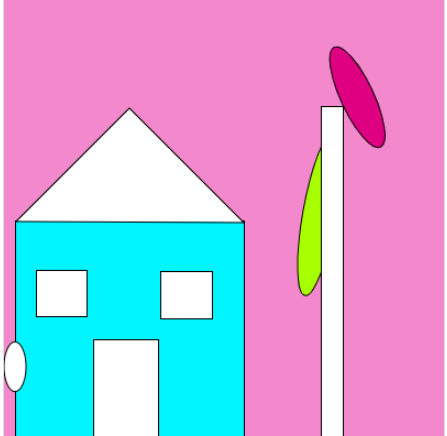 